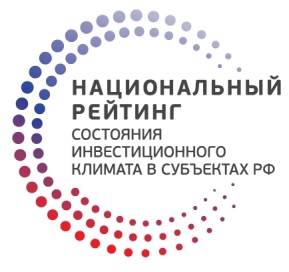 График мероприятий во втором полугодии 2015 годаДатаМероприятиеМесто УчаствуетИЮЛЬ 2015ИЮЛЬ 2015ИЮЛЬ 2015ИЮЛЬ 20151 июляКруглый стол с предпринимателями «Презентация результатов  Национального рейтинга состояния инвестиционного климата в субъектах РФ».Нижний НовгородР.Зайнутдинов3 июляСовещание у Полномочного представителя Президента РФ в ЮФО по вопросу "О приведении в субъектах РФ, расположенных в пределах ЮФО, в соответствии нормативных правовых актов с исчерпывающим перечнем процедур в сфере жилищного строительства, определенных постановлением Правительства РФ от 30.04.2014 N 403"Ростов-на-ДонуА.Хуруджи3 июляКруглый стол с предпринимателями «Презентация результатов  Национального рейтинга состояния инвестиционного климата в субъектах РФ».КалугаВ.Еремеев6-7 июляКруглый стол с предпринимателями «Презентация результатов  Национального рейтинга состояния инвестиционного климата в субъектах РФ».РязаньВ.Еремеев6-10 июляПартнерская сессия для Правительства и предпринимателей  ЕАО БиробиджанА.ЯремчукА.ГаврилинЕ.Борисенко7 июляКруглый стол с предпринимателями ЕАО «Презентация результатов  Национального рейтинга состояния инвестиционного климата в субъектах РФ».БиробиджанО.Курилова8 июляКруглый стол с предпринимателями «Презентация результатов  Национального рейтинга состояния инвестиционного климата в субъектах РФ».ИвановоВ.Еремеев8-9 июляРабочее совещание проектного офиса Камчатского края, круглый стол с предпринимателями «Презентация результатов  Национального рейтинга состояния инвестиционного климата в субъектах РФ».г. Петропавловск – КамчатскийО.Курилова9-10 июляБизнес-Успех (+презентация новой редакции Атласа муниципальных практик в КФО)Гурзуф (Артек)/СимферопольВ.Емельянова9-10 июляКруглый стол с предпринимателями «Презентация результатов  Национального рейтинга состояния инвестиционного климата в субъектах РФ».КызылИ.Воронов10 июляКруглый стол с предпринимателями «Презентация результатов  Национального рейтинга состояния инвестиционного климата в субъектах РФ».КурскВ.Еремеев10 июляКруглый стол с предпринимателями «Презентация результатов  Национального рейтинга состояния инвестиционного климата в субъектах РФ»ОренбургР.Зайнутдинов10-11 июляПрезентация итогов Национального рейтинга состояния инвестиционного климата в субъектах РФ 2015АрхангельскЕ.Лебедев13-15 июляВстреча с Губернатором, обсуждение результатов Нацрейтинга (круглый стол)ИркутскИ.Воронов13-17 июля(дата на согласовании)Круглый стол с предпринимателями «Презентация результатов  Национального рейтинга состояния инвестиционного климата в субъектах РФ» + Рабочее совещание проектного офиса+рабочая встреча с Губернатором Амурской областиБлаговещенскО.Курилова13-17 июля(дата на согласовании)Круглый стол с предпринимателями «Презентация результатов  Национального рейтинга состояния инвестиционного климата в субъектах РФ» + Рабочее совещание проектного офиса+рабочая встреча с Губернатором Хабаровского краяХабаровскО.Курилова14 июляКруглый стол с предпринимателями «Презентация результатов  Национального рейтинга состояния инвестиционного климата в субъектах РФ»ЧебоксарыР.Зайнутдинов14 июляКруглый стол с предпринимателями «Презентация результатов  Национального рейтинга состояния инвестиционного климата в субъектах РФ».БрянскВ.Еремеев16-18 июляМагаданская международная  инвестиционная ярмарка, Круглый стол с предпринимателями «Презентация результатов  Национального рейтинга состояния инвестиционного климата в субъектах РФ»МагаданО.Курилова15-17 июля(дата на согласовании)Презентация итогов Национального рейтинга состояния инвестиционного климата в субъектах РФ 2015, презентация новой редакции Атласа муниципальных практик (для субъектов Дальневосточного федерального округа, на базе полномочного представительства Президента РФ в ДФО)ХабаровскЕ.ПодшиваловВ.ЕмельяноваО.КуриловауточняетсяПрезентация итогов Национального рейтинга состояния инвестиционного климата в субъектах РФ 2015ПензаЮ.КоротинуточняетсяПрезентация итогов Национального рейтинга состояния инвестиционного климата в субъектах РФ 2015ПсковЕ.Лебедев20 июляВизит в Алтайский край (окружное совещание по вопросам улучшения Инвестиционного климата)БелокурихаА.НикитинС.Чупшева 20-24 июля(дата на согласовании)Презентация новой редакции Атласа муниципальных практик в ЮФОРостов-на-Дону20-24 июля(дата на согласовании)Презентация новой редакции Атласа муниципальных практик в СКФОуточняется23 июляПодведение итогов второй региональной недели предпринимательских инициатив (около 100 предпринимателей общаются с ГУО и руководством экономического блока)УльяновскЮ.Коротин24 июляОбсуждение результатов Нацрейтинга (круглый стол)НовосибирскИ.Воронов27-31 июля(дата на согласовании)Презентация новой редакции Атласа муниципальных практик в СЗФОСанкт-Петербург28-31 июля(дата на согласовании)Круглый стол с предпринимателями «Презентация результатов  Национального рейтинга состояния инвестиционного климата в субъектах РФ» + Рабочее совещание проектного офисаЯкутскО.Курилова29 июля Круглый стол с предпринимателями «Презентация результатов  Национального рейтинга состояния инвестиционного климата в субъектах РФ».УфаР.ЗайнутдиновуточняетсяКруглый стол с предпринимателями «Презентация результатов  Национального рейтинга состояния инвестиционного климата в субъектах РФ».ВологдаЕ.Лебедев29 июляВизит в Ханты-Мансийский АО (региональное совещание по вопросам улучшения Инвестиционного климата, посещение детского технопарка)Ханты-МансийскА.НикитинС.ЧупшеваАВГУСТ 2015АВГУСТ 2015АВГУСТ 2015АВГУСТ 2015уточняетсяКруглый стол с предпринимателями «Презентация результатов  Национального рейтинга состояния инвестиционного климата в субъектах РФ».Ростов-на-ДонуА.ХуруджиуточняетсяПрезентация итогов Национального рейтинга состояния инвестиционного климата в субъектах РФ 2015КалининградЕ.Лебедев3 августаКруглый стол с предпринимателями «Презентация результатов  Национального рейтинга состояния инвестиционного климата в субъектах РФ»КировР.Зайнутдинов5 августаКруглый стол с предпринимателями «Презентация результатов  Национального рейтинга состояния инвестиционного климата в субъектах РФ»ТверьВ.Еремеев03-07 августаПрезентация новой редакции Атласа муниципальных практик в ЦФОЦФО (уточняется)В.ЕремеевуточняетсяКруглый стол с предпринимателями «Презентация результатов  Национального рейтинга состояния инвестиционного климата в субъектах РФ»СимферопольЕ.Баженова11 августаКруглый стол с предпринимателями «Презентация результатов  Национального рейтинга состояния инвестиционного климата в субъектах РФ»СамараР.Зайнутдинов11 августаКруглый стол с предпринимателями «Презентация результатов  Национального рейтинга состояния инвестиционного климата в субъектах РФ»СмоленскВ.Еремеев11-12 августаПрезентация результатов Нацрейтинга + круглый стол по внедрению лучших практикТомскИ.ВороновуточняетсяПрезентация итогов Национального рейтинга состояния инвестиционного климата в субъектах РФ 2015НовгородЕ.Лебедев10-14 августа(дата на согласовании)Презентация новой редакции Атласа муниципальных практик в СФОНовосибирскИ.ВороновуточняетсяПрезентация итогов Национального рейтинга состояния инвестиционного климата в субъектах РФ 2015УльяновскЮ.Коротин10-14 августаКруглый стол с предпринимателями «Презентация результатов  Национального рейтинга состояния инвестиционного климата в субъектах РФ» + Рабочее совещание проектного офисаЮжно-СахалинскО.КуриловауточняетсяКруглый стол с предпринимателями «Презентация результатов  Национального рейтинга состояния инвестиционного климата в субъектах РФ»ВолгоградА.Хуруджи17-21 августаПрезентация новой редакции Атласа муниципальных практик в УрФОЕкатеринбургД.Мазуровский20 августаКруглый стол с предпринимателями «Презентация результатов  Национального рейтинга состояния инвестиционного климата в субъектах РФ».Йошкар-ОлаР.Зайнутдинов20 августаЗаседание рабочей группы по составлению плана мероприятий «дорожной карты» по снижению административных барьеровОрелВ.Еремеев20 августаВизит в Архангельскую область (региональное совещание по вопросам улучшения Инвестиционного климата) + с участием представителей Ненецкого автономного округаАрхангельскА.Никитин20-21 августаПрезентация итогов Национального рейтинга состояния инвестиционного климата в субъектах РФ 2015КемеровоИ.ВороновуточняетсяПрезентация итогов Национального рейтинга состояния инвестиционного климата в субъектах РФ 2015СаранскЮ.КоротинуточняетсяКруглый стол с предпринимателями «Презентация результатов  Национального рейтинга состояния инвестиционного климата в субъектах РФ»ЭлистаА.Хуруджи25 августаМеждународный экономический форум БрянскВ.ЕремеевуточняетсяПрезентация итогов Национального рейтинга состояния инвестиционного климата в субъектах РФ 2015СыктывкарЕ.Лебедев24-28 августаПрезентация новой редакции Атласа муниципальных практик в ПФОНижний Новгород28-29 августаПервый инвестиционный форум Поволжья «Капитал» + Круглый стол с предпринимателями «Презентация результатов  Национального рейтинга состояния инвестиционного климата в субъектах РФ»СаратовЮ.КоротинСЕНТЯБРЬ 2015СЕНТЯБРЬ 2015СЕНТЯБРЬ 2015СЕНТЯБРЬ 20152 сентябряОкружное совещание по вопросам улучшения Инвестиционного климата в ДФО (на базе Полпредства в ДФО) + окружной этап конкурса Бизнес-УспехХабаровск/ ВладивостокА.НикитинуточняетсяЧетвертый Международный Бизнес-саммитНижний НовгородР.ЗайнутдиновуточняетсяСамарский экономический форумСамараР.Зайнутдинов3-5 сентябряДальневосточный экономический форум ВладивостокА.Никитин7 сентября Среднерусский экономический форумИвановоВ.Еремеев7 сентябряПрезентация итогов Национального рейтинга состояния инвестиционного климата в субъектах РФ 2015КрасноярскИ.Воронов8 сентябряТверской инвестиционный форум речного туризмаТверьВ.Еремеев14-15 сентябряВнедрение лучших практик Нацрейтинга (круглый стол), стратегическая сессия «Развитие международного бизнеса в Иркутской области»ИркутскИ.Воронов/А.Москаленков16 сентябряРабочее совещание по результатам реализации ДК по внедрению лучших практикКостромаЕремеев24 сентябряМеждународный бизнес конгрессВладивостокО.КуриловауточняетсяФорум предпринимателей Республики Саха (Якутия) и межотраслевой выставки «Бизнес-ЭКСПО-2015»ЯкутскО.Курилова24-25 сентября Бизнес-УспехКемеровская областьИ.Воронов28 сентябряИнвестиционный форумВоронежВ.Еремеев30 сентябряПрезентация итогов Национального рейтинга состояния инвестиционного климата в субъектах РФ 2015БарнаулИ.ВороновОКТЯБРЬ 2015ОКТЯБРЬ 2015ОКТЯБРЬ 2015ОКТЯБРЬ 20151 октябряРабочее совещание по результатам реализации ДК по внедрению лучших практикВладимирВ.Еремеев1-4 октябряМеждународный инвестиционный форум СОЧИПрезентация сборника лучших практикСочи9 октябряСеминар по внедрению лучших практик НацрейтингаУлан-УдэИ.Воронов9-10 октябряПятая ежегодная международная покровская ярмаркаТамбовВ.Еремеев12 октябряЗаседание Инвестиционного совета Оренбургской области под председательством Губернатора Юрия БергаОренбургР.Зайнутдинов20 октябряРабочее совещание по результатам реализации ДК по внедрению лучших практикЛипецкВ.Еремеев22 октябряV Международный форум социальных предпринимателей и инвесторовОмск28 октябряРабочее совещание по результатам реализации ДК по внедрению лучших практикЯрославльВ.ЕремеевуточняетсяИнвестиционное послание Губернатора Ростовской области на 2016 годРостов-на-ДонуА.ХуруджиНОЯБРЬ 2015НОЯБРЬ 2015НОЯБРЬ 2015НОЯБРЬ 2015уточняетсяКраевая конференция предпринимателей Хабаровского краяХабаровскО.Курилова10 ноябряРабочее совещание по результатам реализации ДК по внедрению лучших практикВоронежВ.Еремеев12-13 ноябряV Евразийский экономический форумОренбургР.Зайнутдинов16 ноябряВнедрение лучших практик Нацрейтинга (круглый стол) + презентация методологии Нацрейтинга-2016 + обсуждение итогов работы Штаба предпринимателейКрасноярскИ.Воронов18 ноябряРабочее совещание по результатам реализации ДК по внедрению лучших практикТулаВ.Еремеев24 ноябряВнедрение лучших практик Нацрейтинга (круглый стол) + презентация методологии Нацрейтинга-2016АбаканИ.Воронов25 ноябряЕжегодная конференция «100 шагов к благоприятному инвестиционному климату»Москва30 ноябряВнедрение лучших практик Нацрейтинга (круглый стол) + презентация методологии Нацрейтинга-2016НовосибирскИ.ВороновДЕКАБРЬ 2015ДЕКАБРЬ 2015ДЕКАБРЬ 2015ДЕКАБРЬ 2015уточняетсяЗаседание рабочей группы по дорожной карте Крымской туристической инициативыСимферопольЕ.Баженова3-4 декабряЕжегодный всероссийский бизнес-форумУльяновскЮ.Коротин8 декабряВнедрение лучших практик Нацрейтинга (круглый стол) + презентация методологии Нацрейтинга-2016КемеровоИ.Воронов21 декабряВнедрение лучших практик Нацрейтинга (круглый стол) + презентация методологии Нацрейтинга-2016ЧитаИ.Воронов